МОЛОДІЖНІ СУБКУЛЬТУРИ ТА ЇХНІЙ ВПЛИВ НА СТАНОВЛЕННЯ ОСОБИСТОСТІ СТАРШОКЛАСНИКІВЗМІСТВСТУП…………………………………………………………………………………...3РОЗДІЛ 1. ЗАГАЛЬНЕ ПОНЯТТЯ ПРО МОЛОДІЖНІ СУБКУЛЬТУРИ ТА ЇХ ВПЛИВ НА СУЧАСНИЙ СВІТ………......................................................................71.1. Характеристика найпоширеніших груп молодіжних субкультур..........................71.2. Вплив молодіжної субкультури на міжособистісні стосунки ……………….…..12РОЗДІЛ 2. АНАЛІЗ ДОСЛІДЖЕНЬ ВПЛИВУ МОЛОДІЖНИХ СУБКУЛЬТУР НА ФОРМУВАННЯ ОСОБИСТОСТІ……………………………………….….......162.1. Результати дослідження впливу молодіжних субкультур на становлення та розвиток особистості…………………………………………………...………………162.2. Дослідження впливу молодіжної субкультури на формування індивідуальності в період ранньої юності…………………………………………………………………..182. 3. Розробка рекомендацій………………………………………………………….…21ВИСНОВКИ…………………………………………………………………………..…23СПИСОК ВИКОРИСТАНИХ ДЖЕРЕЛ ТА ЛІТЕРАТУРИ …………..................26ДОДАТКИ…………………………………………………………………………….....28ВСТУП  Актуальність теми диктується малою вивченістю механізмів  рушійних сил субкультур, розуміння яких може стимулювати соціокультурні дії в бажаному для суспільства напрямі. Незаперечно доведено, що існує прямий зв’язок між змінами в суспільстві і виникненням та розвитком нових музичних течій і культур, заснованих на цих змінах. На сьогоднішній день різноманіття проявів людської культури дуже велике і з кожним днем з’являються нові аспекти і деталі, гідні вивчення. Масова культура, що є основою, від якої відгалужуються різноманітні субкультури, завжди була предметом уваги різних суспільних інститутів і об’єктом дослідження вчених з самих різних галузей науки. Особливу цікавість викликають проблеми взаємин суспільства і субкультур, у ряді яких особливе місце займають різні субкультури, що привертають увагу молоді, значні маси якої є членами чисельних неформальних об’єднань та субкультурних рухів.Суперечність оцінок і думок про ці структури в суспільстві пов’язана як з тривалим періодом ідеологізації соціологічної науки в нашій країні, так і недостатнє в науковому плані їх вивчення. Велику роль в цьому зіграло і те, що у вказаний вище період більшість видів молодіжної субкультури мали вид своєрідної культурної «інтервенції» з-за кордону. У сучасних умовах, коли має місце глобалізація, яка веде не до протиборства, а до діалогу культур, звернення до теми молодіжних субкультур, особливо до тих, які емоційно посилені музичною і поетичною дією на молодь, представляється дуже важливим для глибшого розуміння рушійних сил в соціумі.     За останні десятиріччя як в нашій країні, так і за кордоном проблема молодіжних субкультур, цінностей і ціннісних орієнтацій молоді набула особливої актуальності. Ці поняття є об’єктом дослідження багатьох наук зокрема: соціології, психології,  філософії, що говорить про їхню складність та багатоплановість.Сама молодь є об’єктом вивчення багатьох наук: соціології, вікової психології, демографії,  соціальної антропології. Багато авторитетних дослідників, описуючи сучасний стан молодіжної субкультури, частіше за все роблять висновок про корінні зміни в ній. При цьому глибина та зміст кризової ситуації залишаються мало вивченими і потребують подальшого аналізу. Молодіжна субкультура є предметом дослідження Г. Абрамової, Т. Алексєєнко, Є. Бреєвої, Е. Еріксона, М. Ейзенштадта, С. Іконнікова, І. Кона, В. Ларміна, С. Левікова, В. Лісовського, Л. Мардахаєва, К. Манхейма, М. Міда, В. Ольшанського. Актуальність даної проблеми й зумовила вибір теми нашої наукової роботи: «Молодіжні субкультури та їхній вплив на становлення особистості старшокласників».Об’єктом дослідження є молодіжна субкультура та неформальні  об’єднання.Предметом дослідження є вплив молодіжної субкультури на особистість старшокласника в соціологічному вимірі.Гіпотеза дослідження: для більшості підлітків входження в той чи інший вид субкультури є наслідком оточуючого середовища та колективу, в якому вони живуть, розвиваються та зростають. Мета дослідження: вивчити особливості неформальних об’єднаннь як найяскравіших проявів молодіжної субкультури у контексті взаємовпливів різних соціальних явищ в суспільстві та дослідити вплив молодіжних субкультур на формування особистості на базі Конотопської загальноосвітньої школи І – ІІІ ступенів № 10.Мета дослідження передбачає розв’язання наступних завдань:виявити та опрацювати соціологічну літературу про молодіжні субкультури та їх вплив на сучасний світ;проаналізувати характеристику найпоширеніших груп молодіжних субкультур та вплив молодіжної субкультури на міжособистісні стосунки;визначити вплив молодіжних субкультур на становлення та розвиток особистості та визначити вплив субкультури на формування індивідуальності в період ранньої юності;розробити рекомендації педагогам, батькам  щодо організації роботи в учнівських колективах з питань молодіжної субкультури.Методи дослідження. Для розв’язання поставлених завдань використано такі методи досліджень: узагальнення, порівняння,системного аналізу, абстрагування, анкетування, спостереження, аналіз даних, систематизація, моделювання.Наукова новизна одержаних результатів полягає в тому, що вперше з’ясовано вплив молодіжної субкультури на формування особистості на в Конотопській загальноосвітній школі І – ІІІ ступенів № 10, та розроблено  рекомендації педагогам, батькам  щодо організації роботи в учнівських колективах з питань молодіжної субкультури. Практичне значення результатів дослідження. Отримані в процесі наукового пошуку основні відомості і висновки дослідження, розроблені рекомендації та наведений фактичний матеріал, щодо ролі молодіжних субкультур в сучасному світі, дозволить більше дізнатися про молодь, її поведінку та допоможе, як вчителям, педагогам організаторам,  так і батькам, знайти спільну мову з представниками субкультур.Особистий внесок автора: дослідження впливу молодіжної субкультури на формування індивідуальності в період ранньої юності на базі Конотопської загальноосвітньої школи І-ІІІ ступенів № 10,  проведено анкетування «Визначення знання старшокласників про субкультури», та «Ціннісні орієнтації у житті старшокласників», побудовано діаграми на основі дослідження, розроблено рекомендації педагогам, практичним психологам, батькам  щодо організації роботи в учнівських колективах з питань молодіжної субкультури.Етапи дослідження: Вибір теми та визначення основних етапів роботи;Виявлення та опрацювання соціологічної літератури про молодіжні субкультури та їх вплив на сучасний світ;Визначення впливу молодіжних субкультур на становлення та розвиток особистості та впливу субкультури на формування індивідуальності в період ранньої юності;Кількісний та якісний опис отриманих в ході дослідження;розробка рекомендацій педагогам, батькам  щодо організації роботи в учнівських колективах з питань молодіжної субкультури.Структура  роботи: наукова  робота складається зі вступу, двох розділів, висновків, списку використаних джерел  та додатків.  Список використаних джерел містить 20 найменувань. Робота містить двадцять три таблиці та дві діаграми, що відображають основні положення та результати дослідження. Основний об’єм роботи складає 27 сторінок. Загальний об’єм роботи складає 53 сторінки, що включає 4 додатки. РОЗДІЛ 1ЗАГАЛЬНЕ ПОНЯТТЯ ПРО МОЛОДІЖНІ СУБКУЛЬТУРИ ТА ЇХ ВПЛИВ НА СУЧАСНИЙ СВІТ1.1. Характеристика найпоширеніших груп молодіжних субкультурМолодіжна культура – це неоднорідне явище, що має декілька можливих рівнів втілення ідеалу людини. Поняття «субкультури» (підкультури) як наукового терміну є досить широким та багатоскладовим. За даними новітнього філософського словника «субкультура» – це система норм та цінностей, що відрізняє групу від більшості суспільства [1, с. 36].Сучасне суспільство представляє собою систему багато подібних субкультур. Молодіжна субкультура є одним з багатьох видів субкультур і особливою частиною суспільної культури. Кожен представник субкультури приймає норми, цінності, картини світу, стиль життя та інше – за зразок свого існування. Але паралельно з цим існують і зовнішні атрибути, які свідчать про приналежність до певного угрупування. Молодь створює свою жаргонну мову – своєрідний сленг, моду, музику та моральний клімат. Особливості цієї субкультури пояснюються, з одного боку – надлишком життєвої енергії, а з іншого – відсутністю у більшості молодих людей економічної та соціальної самостійності. І тому для такої людини спосіб знаходження свого місця у молодіжному угрупуванні є способом самоствердження та самореалізації себе в суспільстві. Молодь у субкультурах приваблює в основному можливість спілкуватися з собі подібними, а також зовнішня атрибутика, яка дає можливість демонструвати свою позицію у соціумі [4, c. 53].За домінуючими цінностями та ознаками всі молодіжні субкультури можна поділити на такі групи:-           музичні;-           епатажно - протестові;-           розправно - самосудні;-           романтико - ескапітські;-           гедоністично - розважальні;-           релігійно - містичні.Хоча у чистому варіанті жодного типу молодіжної субкультури не існує, оскільки їх угрупування не відзначаються стійкістю та перетинаються, взаємопроникають один в одного, проте кожна субкультура має свої відмінності та характеристики [5].Музичні молодіжні субкультури виникли навколо різних музичних стилів.Металісти – молодіжна субкультура в стилі метал (екстремальна музика, що зародилась в другій половині ХХ століття, є напрямком рок-музики, одним із стилів гітарної музики). Типова мода металістів: довге волосся, шкіряна куртка «косуха», пасок з великою кількістю заклепок, джинси або шкіряні штани, чорні футболки з логотипом гурту, ланцюги на шиї і зап’ясті, короткі чоботи з ланцюгами або армійські чоботи [17, c.43].Репери – прихильники музичного напряму «rap», який виник в середині 80-х, будучи музикою чорних кварталів міст США. В Україні поширився в 90-х. Обов’язкові вміння всіх реперів – вміти читати реп, танцювати «брейкданс» (бі-боїнг), вміти малювати графіті. Також їм притаманна корпоративність та психологічна потреба в спілкуванні з однолітками. Найбільше цінують індивідуальність. Характерний одяг: штани «дизелі», дуті короткі куртки, всі речі на декілька розмірів більші [13].Рейвери - прихильники музичного напряму «rave», який виник у 80-х роках. Це масова нічна дискотека («кислотна тусовка») із виступом диск-жокеїв, що являє собою симбіоз музики стилів «хаус» та «техно». В Україну потрапив у середині 90-х. Зовнішня атрибутика відрізняється синтетичністю, яскравістю кольорів, наявністю пірсингу. Учасники рейв-клубів схильні до вживання наркотиків, слабоалкогольних напоїв. Щороку в Криму проходить фестиваль рейверів – «Республіка КаZантип» [11, c.72].Брейкери – об’єднані на основі спільного інтересу до танців типу брейк. Мета – пропаганда брейк - танцю і виконання його великими групами. Зовнішній атрибут – вузькі темні окуляри. Епатажно - протестовим субкультурам початок поклали панки (пропагандисти ідеї «шок - протесту»). Виділяються одягом і зачісками. Мета – самоствердження серед однолітків через заперечення загальноприйнятих норм поведінки. Негативно ставляться до праці, вживають наркотики, алкоголь. Захоплюються рок – ансамблями [5].Байкери – віддають перевагу романтизації подорожей та вираженню своєї індивідуальності в зовнішньому вигляді, володінні мотоциклом – байком. Найбільше цінують швидкість. Зовнішній вигляд – шкіряна куртка «косуха», бандана, шкіряні штани, ланцюги на шиї, пірсинг, каблучки, татуювання, довга борода.Панки – виникли в 70-ті роки. На даний час кількість панків зменшується, найбільше у Харкові. Панк-стиль характеризується низьким загальноосвітнім і культурним рівнем, агресивним самоствердженням. Цінності панків – епатація суспільства, відторгнення буржуазних цінностей, десоціалізація. Основний зміст стилю – виклик, провокація, «шок-ефекти». Це і незвичні зачіски – ірокез, і забарвлення волосся, демонстративна поведінка. Захоплюються панк – роком [17, c.56].Розправно - самосудні субкультури. Переважно вихідці з робітничих сімей, які за допомогою сили борються з різними відхиленнями від певних ідеалів.Скінхеди (скіни) - сучасна субкультура, яка з’явилася 1968 року в Лондоні. Це представники робітничого класу, які бунтували проти ліберальної влади та виступали проти негрів з Ямайки та вихідців з Азії, які були дешевою робочою силою. Згодом рух поширився в інші країни. В Україні з’явилися ще наприкінці 80-х рр. ХХ ст. На сьогоднішній день скінхеди поділяються на течії нацистів та пацифістів. Зовнішній вигляд: побрита голова, татуювання, важкі черевики зі стальними вставками фірми «Doc Martens», дута куртка без комірця зі змійкою та резинками на рукавах, підтяжки темного кольору, вузькі джинси чи камуфляжні штани [12, c.65].Гопники (слово походить з рос. мови – ГОП – городское общество презрения) – територіальні корпоративні самодіяльні угрупування «пацанів», переважно вихідців з робочих сімей, що фізичною силою «очищають» міста від «неформалів». Орієнтуються на систему цінностей дорослої кримінальної субкультури, культ сили, земляцтва, взаємовиручки та взаємозалежності. Властива інтелектуальна нерозвиненість, агресивність. Можуть вимагати гроші чи цінні речі від інших людей, ходять групами по декілька осіб. Носять «кепку» та спортивні штани [8, c.26].Романтико - ескапітські субкультури – (англ. – втекти, уникнути, позбавитися). Відрізняються орієнтацією на створення паралельного світу, витворення власного «міфу» [21, c.9].Хіппі – з’явилися на зламі 60-70 років ХХ століття в Америці, а 1972 року – в Україні. Приводом до появи цього угруповання став британський гурт «Beatles». Хіппі – це своєрідний протест проти індустріального суспільства того часу, прихильники музичного стилю панк - рок. Виділяються довгим волоссям, саморобними прикрасами – «фєнічками», розірваним одягом, романтикою автостопу, можливістю втекти від реалій життя. Девіз угрупування – «Відмовся від всього соціального – помри молодим». Тому вони не жили в будинках, не дотримувались особистої гігієни, вживали алкогольні і наркотичні речовини, їздили на великих швидкостях. Нова течія хіпі звертає більшу увагу на зовнішню атрибутику, ніж на ідеологію – втечу від соціуму [6, c.24].Готи – представники готичної субкультури, натхненні естетикою готичного роману, естетикою смерті, готичної музики й відносять себе до готики-сцени. З’явилися в 1979 році на хвилі пост-панка. Характерний зовнішній вигляд готів: чорний одяг, чорне довге волосся, високі шнуровані черевики, чорний корсет, облягаючи чорні нарукавники, шипований нашийник, срібні прикраси окультної тематики, чорний макіяж і в дівчат, і в хлопців. Місце зборів – цвинтар вночі.Емо – (від «емоції») – субкультура, основним змістом якої є прояв емоцій. Емо - кіди ніколи не приховують свого емоційного стану, завжди і при будь яких обставинах проявляючи його. Вони вважають світ занадто жорстоким, тому відгороджуються від нього довгим косим, рваним чубом, який закриває одне око та фарбують очі і нігті в чорний колір, і хлопці також. Кольорова гама одягу – поєднання чорного з рожевим [5].Гедоністично-розважальні субкультури – це субкультури, члени яких отримують насолоду від різного роду розваг, якими займаються.Хакери – комп’ютерні злочинці, здатні зламувати будь-які захисні системи, коди на ліцензійних іграшках, запустити в систему віруси. В Україні з’явилися у 60-70 рр. ХХ ст. Мають свої інтернет - видання, культові сайти.Ґеймери – прихильники комп’ютерних ігор, які вбачають в іграх сенс свого життя. Ґеймери самі відокремлюють себе від спілкування з людьми. В основному, це – залежні люди, які проводять за комп’ютером до дванадцяти годин на день [13].Фуррі – субкультура поєднує людей, які захоплюються антропоморфними (людиноподібними) тваринами в образотворчому мистецтві, анімації, художній літературі та дизайні. Зовні нічим не відрізняються, спілкуються між собою через мережу Інтернет.Релігійно-містичні субкультури – постають унаслідок синтезу містичних та релігійних культів. Проповідають вирішення глобальних проблем людини, держави й усього світу загалом [20, c.108].Растамани (растафаріани) – рух зародився серед чорношкірого населення Ямайки, в Україні запозичений від іноземних студентів – африканців та європейців. Растамани пропагують ідею рівності людей перед Джа (Богом), слухають музику стилю реггі, носять дреди та червоно-жовто-зелені берети, курять ґанджу (маріхуану) [4, c.64].Сатаніти – цю субкультуру ще називають «блекстерами» - від назви найжорстокішого напряму в рок-металі – «блека», виконавці якого не співають, а хриплять та кричать. «Блекметал» вбирає в себе ідеї язичництва, агресію та протистояння християнству. Сатаністи носять чорний одяг, їхні груди прикрашає перевернутий хрест або пентаграма [2, c.85].Отже, вплив молодіжних субкультур має як негативні, так і позитивні сторони. Тому формування  кожної молодої людини буде залежати від того, яку течію молодіжної субкультури вона обере та що визначатиме зміст її діяльності в даній субкультурі. Також, відповідно до типів, на які діляться молодіжні субкультури за характером своєї діяльності, можна визначити їхні позитивні сторони, такі як творчість, спілкування тощо. Негативних сторін у змісті діяльності молодіжних субкультур найбільше в деструктивних течій, або ж – розправно - самосудних. Найбільшим фактором негативного впливу майже всіх течій молодіжних субкультур є нездоровий спосіб життя.1.2. Вплив молодіжної субкультури на міжособистісні стосункиПроцес формування та розвитку особистості характеризується визначеними психологічними закономірностями. Насамперед, це почуття дорослості, показниками якого є потреба молодої людини, щоб до неї ставились як до дорослої; прагнення до самостійності і бажання захистити деякі сфери свого життя від втручання дорослих та наявність власної лінії поведінки. Провідним фактором самоутвердження людини в період ранньої юності є усвідомлення своєї ролі у двох існуючих системах взаємовідносин з оточуючими – ровесниками та дорослими. У кожній з цих систем молодь проявляє себе по-різному [7, c.42].Взаємини з дорослими характеризуються складним протиріччям 8внутрішньої позиції молодої людини – прагнення до самостійності поєднується з тривогою, що він не впорається з новими завданнями, які поставлені перед ним. У цьому йому потрібна підтримка дорослого, але відверто визнати це він не хоче, шукаючи заміну такому спілкуванню в середовищі субкультури [10, c.23]. Нерозуміння є типовою особливістю взаємин юнацтва з дорослими, і як наслідок цього виникають конфлікти з приводу як захоплень та повсякденних звичок (одяг, макіяж, час відсутності вдома, тощо), так і з приводів належності молодої людини до субкультури, його шкільного життя та особистих принципів, норм.Емансипація від влади дорослих проявляється у зміненні їх ролі групою однолітків, що являється феноменом з точки зору впливу оточуючих на дану особистість. Нестримний потяг до спілкування, до колективу, до спільних діяльності та дозвілля являються причинами об’єднання юнацтва у субкультури і сумісної діяльності у них. Спрямованість таких об’єднань лякає і вчителів, і батьків, тому що вмовити молоду людину залишити угрупування буває дуже важко[15, c.174].У період ранньої юності людина більш відчуває необхідність мати друга, що також є однією з причин належності підлітка до певної субкультури. Спостерігається підвищення інтересу до ровесника, як до людини з певними внутрішніми якостями. В процесі спілкування з однолітками молодь вибирає друзів з схожістю поглядів на життя, та чітко усвідомлює різницю між товаришем і другом, якому можна довіритись.Одним з негативних наслідків належності юнацтва до субкультури може бути завищена самооцінка, що також впливає на відносини з оточуючими. У молодих людей із завищеною самооцінкою дуже яскраво помітна така вада характеру, як негативізм, тобто протидія усякому зовнішньому втручанню в своє життя. У поєднанні з почуттям дорослості негативізм часто виявляється у таких проявах підліткової поведінки, як словесна грубість, розбещеність, тютюнопаління, вживання спиртних напоїв та наркотиків, гра в азартні ігри, схильність до суїциду, тощо. До того ж, у деяких субкультурах такий спосіб життя є нормою [9, c.147].Бажання належати до якоїсь субкультури можна пояснити прагненням до довіри у взаємодії з оточуючими. Довіра до товариша реалізується у сфері інтимно - особистісного спілкування, головна мета якого – розуміння й саморозкриття. Адже юнацькому віці потреба в спілкуванні з дорослими не завжди знаходить своє задоволення, що негативно позначається на розвитку особистості [10, c.22]. Юнаки та дівчата значно частіше, ніж люди старшого віку, відчувають себе самотніми. Але відчуття самотності виникає не від зовнішньої ізоляції, не від поганого оточення, а від неможливості висловити в спілкуванні всю повноту відчуттів. Належність до субкультури дає таку можливість.Між членами субкультури часто виникають дружні стосунки. Однією з головних неусвідомлюваних функцій такої дружби є підтримка самоповаги. Юнацька дружба іноді виступає як своєрідна форма «психотерапії», дозволяючи молодим людям висловити почуття й знайти підтвердження їх у того, хто поділяє їх сумніви, тривоги, надії. Юнацька потреба в саморозкритті часто переважає інтерес до розкриття внутрішнього світу іншого, спонукаючи не тільки обирати друга, скільки вигадувати його [19, c.181].У субкультурі кожен прагне знайти своє, особливе місце в колективі, для молодих людей важливо не «злитися» з групою, а зробити так, щоб його чули і цінували. Лише наймолодші учасники субкультури – підлітки можуть сліпо підкорятися колективу і вважати його єдиним авторитетом.Зовнішній вигляд, одяг чи зачіска молодіжної субкультури часто викликає нарікання і роздратування дорослих. Справа не тільки в різниці смаків батьків та дітей, а в тому, що діти хочуть відрізнятися від старших, і найлегше це зробити саме за допомогою зовнішніх аксесуарів. Одяг та зовнішній вигляд людини є не що інше, як засіб комунікації, за допомогою якого особистість інформує оточуючих людей про свій статус, смаки, тощо [17, 34].Отже, у першому розділі нашої наукової  роботи, ми висвітлили поняття молодіжної субкультури, дали характеристику найпоширеніших груп молодіжних субкультур та проаналізували їх вплив на міжособистісні стосунки. Молодіжна субкультура є одним з багатьох видів субкультур і особливою частиною суспільної культури. Кожен представник субкультури приймає норми, цінності, картини світу, стиль життя та інше – за зразок свого існування. Молодь у субкультурах приваблює в основному можливість спілкуватися з собі подібними, а також зовнішня атрибутика, яка дає можливість демонструвати свою позицію у соціумі. Процес формування та розвитку особистості характеризується визначеними психологічними закономірностями. Насамперед, це почуття дорослості, показниками якого є потреба молодої людини, щоб до неї ставились як до дорослої; прагнення до самостійності і бажання захистити деякі сфери свого життя від втручання дорослих та наявність власної лінії поведінки. У період ранньої юності людина більш відчуває необхідність мати друга, що також є однією з причин належності підлітка до певної субкультури. Спостерігається підвищення інтересу до ровесника, як до людини з певними внутрішніми якостями. В процесі спілкування з однолітками молодь вибирає друзів з схожістю поглядів на життя, та чітко усвідомлює різницю між товаришем і другом, якому можна довіритись.РОЗДІЛ 2 АНАЛІЗ ДОСЛІДЖЕННЯ ВПЛИВУ МОЛОДІЖНИХ    СУБКУЛЬТУР НА ФОРМУВАННЯ ОСОБИСТОСТІ  2.1. Результати дослідження впливу молодіжних субкультур на становлення та розвиток особистостіНай яскравішими представниками субкультур і неформальних об’єднань є представники молоді, студентське юнацтво, підлітки. У цих двох типів в різних ступенях є жагуча потреба бути поміченими усіма навколо, у підлітків йде період становлення зовнішніх орієнтирів дорослого життя й бачення себе в ньому, у юнацтва вже складені поверхневі зовнішні враження про дорослий світ, але вони ще не знайшли себе в ньому, й таким чином кожен з них будучи часткою якоїсь не звичайної, „неформальної ” групи відчуває себе незвичайним, відчуває свою певну значимість для оточуючих його в цій групі однодумців, чого так потребує їхнє внутрішнє єство. Згідно з  гіпотезою нашого дослідження, для більшості підлітків входження в той чи інший вид субкультури є наслідком оточуючого середовища та колективу, в якому вони живуть, розвиваються та зростають.З метою дослідження впливу молодіжних субкультур, серед учнів 9 та 10 класів Конотопської загальноосвітньої школи І – ІІІ ступенів №10 було проведене анкетування (додаток Б), яке дало змогу визначити знання старшокласників про субкультури, та їхнє розуміння ідей, цілей, необхідності окремих молодіжних течій. Кількість опитаних старшокласників – 30 учнів, з яких було 15 хлопців та 15 дівчат віком 14 -15 років. Нами була використана групова форма проведення: протягом 20 хвилин учні відповідали на питання анкети, бланки з якими було роздано для зручності кожному з учнів. В анкеті було поставлено 10 запитань. Результати за кожним із відповідей ми узагальнили у таблицях (додаток Б). За даними таблиць (додаток Б), ми підрахували загальний відсоток знання старшокласників про субкультури (рис. 2.1).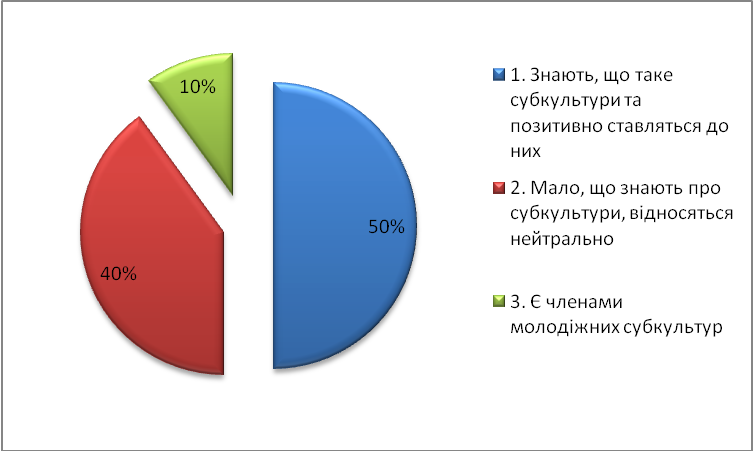 Рис. 2.1 Результати анкетування «Визначення знання старшокласників про субкультури»  Проаналізувавши відповіді анкетування можна  говорити про те, що більшість старшокласників вважають субкультури захопленням, яке погано впливає на людину, проте серед них є такі, що захоплюються музикою чи стилем одягу деяких субкультур. Частина учнів відноситься до учасників подібних угрупувань нейтрально, або ж мають друзів-неформалів. І лише малий відсоток учнів є членами молодіжних субкультур. Для них субкультура – це «те, що найбільше допомагає в житті», «спосіб життя», «круто», вони живуть за ідеями своєї групи та відносяться до свого захоплення цілком серйозно. Тож на формування особистісного «Я» цих молодих людей субкультура впливає по різному. Для учасників субкультур є дві сторони впливу, одна – у середовищі самої субкультури, друга – в колі однокласників, суспільства. Що ж до молоді, яка не відносить себе до жодного з неформальних об’єднань, то на них субкультура впливає за допомогою таких засобів, як спілкування з однолітками-неформалами, музикою певних субкультур, та і просто наявністю різноманітних молодіжних субкультур в суспільстві. Належність до певної субкультури також впливає на самооцінку особистості, яка, зазвичай, підвищується. 2.2. Дослідження впливу молодіжної субкультури на формування індивідуальності в період ранньої юностіДослідження впливу молодіжної субкультури на формування індивідуальності в період ранньої юності проводилось в Конотопській загальноосвітній школі І – ІІІ ступенів №10. У дослідженні брали участь учні 9 – 10 класів (30 учнів).Для виконання поставлених завдань ми використали такі методики: Бесіда «Молодіжні субкультури та їх вплив на суспільство» (додаток В);Анкетування «Ціннісні орієнтації у житті старшокласника (додаток Г);Спостереження та вивчення шкільної документації, яке полягало в тому, щоб порівняти навчальну та громадську діяльність учнів, які належать до певної молодіжної субкультури з учнями, які не є учасниками молодіжних течій.Серед учнів 9, 10-х класів була проведена бесіда на тему: «Молодіжні субкультури та їх вплив на суспільство» (додаток В). Метою бесіди була актуалізація та впорядкування учнівських знань про субкультури, їх назви, ознаки, класифікацію, історію виникнення, потенціальну небезпеку окремих субкультур ( деструктивних ) та вивчення впливу молодіжної субкультури на особистість старшокласника.У ході бесіди з’ясувалося, що учні володіють достатньою інформацією про особливості, ознаки найбільш поширених сучасних субкультур, але мало хто знає факти з історії виникнення тої чи іншої молодіжної субкультури. Учні розрізняють учасників молодіжних субкультур, здебільшого, за їх зовнішнім виглядом. Не всі учні мають достатній рівень знань про ідеї, погляди чи принципи існування субкультур. Здебільшого такою інформацією володіють безпосередньо самі учасники молодіжних субкультур, або ж учні, які цим цікавляться.Учні розуміють соціальну небезпеку таких субкультур, як, наприклад, скінхеди, гопники, проте, на жаль, деякі учні навіть розділяють їхні погляди. Це говорить про те, що сучасні діти та молодь схильні до насилля, жорстокості, тому що схвалюють її, і, можливо, самі живуть за такими принципами. Крім того, такий високий рівень агресії, як вербальної, так і фізичної, може спровокувати їх в подальшому навіть на кримінальні вчинки ( бійки тощо ).Ще одне анкетування на тему «Ціннісні орієнтації у житті старшокласника» (додаток Г), було проведене серед учнів 9 - 10 класу. В анкетуванні приймали участь 30 учнів. Метою дослідження було визначення факторів, які найбільше впливають на формування особистісного «Я» та індивідуальності у даному віці. Діти відповідали протягом 30 хвилин. Результати за кожним із відповідей ми узагальнили у таблицях (додаток Г).За даними таблиць (додаток Г), ми підрахували загальний відсоток  найголовніших ціннісних орієнтацій у житті старшокласника ( рис. 2.2).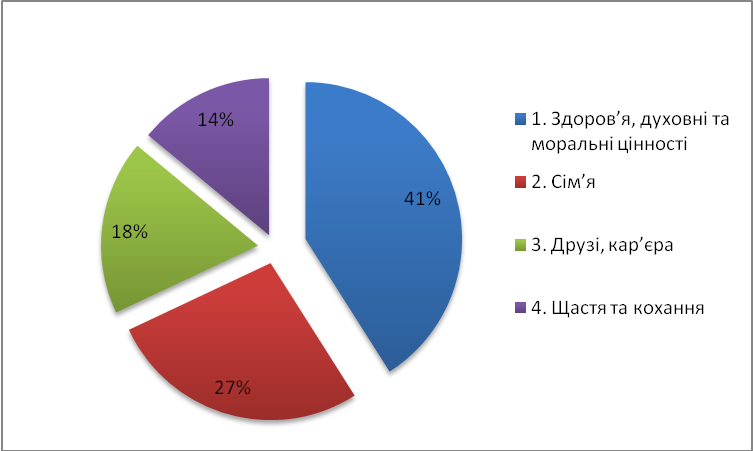 Рис. 2.2  Результати анкетування «Ціннісні орієнтації у житті старшокласника»Більшість  старшокласників формує своє особистісне «Я» на основі таких факторів як дружба, прагнення до незалежності, оптимізм та наполегливість у досягненні успіху. Дружба в цьому віці має надзвичайно велике значення, оскільки дає підлітку почуття потрібності, незалежності від старших. З друзями старшокласники весело та цікаво проводять свій вільний час, від друзів чекають оцінки, яка, зазвичай, значно вища за власну самооцінку. Іноді дружбу заміняє середовище молодіжної субкультури, проте і там, де всі – як одна сім’я, всі друзі, підліток потребує одного – найближчого друга, якому може відкритися, який його повністю зрозуміє та обов’язково щось порадить.З метою дослідження впливу молодіжної субкультури на формування особистісного «Я» в період ранньої юності було також проведене педагогічне спостереження та вивчення шкільної документації, яке полягало в тому, щоб порівняти навчальну та громадську діяльність учнів, які належать до певної молодіжної субкультури з учнями, які не є учасниками молодіжних течій. Вивчення шкільної документації полягало в аналізі звітів психолога та соціальних педагогів по роботі з учнями-старшокласниками. Ця робота проходила в таких напрямках, як вивчення рівня тривожності дитини, самооцінки учнів, виявлення їхньої вербальної та фізичної агресії. В старшокласників, які є носіями певних молодіжних течій, часто завищена самооцінка, адже вони почувають себе вищими за своїх однолітків, в дечому кращими за них. Через завищену самооцінку в цих учнів проявляється така риса характеру як негативізм. Зазвичай, негативізм призводить до девіантної поведінки, яка проявляється у фізичній та вербальній агресії. Порівнюючи навчальну діяльність учнів, не можна сказати, що представники молодіжної субкультури вчаться гірше. В них розвинені творчі здібності, проте вони не часто беруть участь у громадському та культурному житті школи. Це пояснюється тим, що в них вже є певне середовище, в якому вони можуть, не боячись осуду чи різкої критики, проявляти свої здібності – середовище субкультури. Також в учнів, які є учасниками молодіжних течій – невисокий рівень тривожності, порівняно з їхніми однолітками, адже вони більш пристосовані до самостійного, в деякій мірі, вирішення справ та впевнені в підтримці друзів із середовища субкультури.Отже, на формування індивідуальності  в період ранньої юності молодіжна субкультура впливає в деякій мірі позитивно, тому що вирішує для молоді частину їхніх проблем та переживань: забезпечує підтримку друзів, підвищує самооцінку, адже в період юнацтва більшість молодих людей недооцінює себе та свої здібності. Також молодіжна субкультура розвиває творчі здібності та нахили, зменшує рівень тривожності в молоді, сприяє становленню особистості в суспільстві, її соціалізації. Проте, залишаються і негативні фактори впливу. Тобто, вплив молодіжної субкультури на формування особистісного «Я», соціального «Я» в період ранньої юності залежить від того, яку течію субкультури обере молода людина та в чому полягатиме характер та зміст її діяльності в середовищі молодіжної субкультури.  2. 3. Розробка рекомендаційНами, було запропоновано рекомендації стосовно теми дослідження.Наступні рекомендації допоможуть педагогам, батькам  щодо організації роботи в учнівських колективах з питань молодіжної субкультури.Необхідно визнати існування молодіжних неформальних об’єднань як соціобіологічну потребу підліткового віку, яка незалежна від часу та народу, і в наш час пов’язана з модою на визначений стиль музики, окремих співаків (об’єднання фанів), сучасний одяг та ін.Знання особливостей молодіжних груп допомагає педагогу (батькові) налагодити контакт з підлітком, зруйнувати «стіну» між дорослими та молоддю.Стратегічний напрямок психолого-педагогічної роботи: від замовчування – до інформованості, від заборони – до контролю та діалогу.Перебування підлітка в неформальній групі не повинно спонукати педагога до оцінювання його особистості, а лише засвідчує проблему соціальної дезадаптації учня і вимагає від школи створення такого мікроклімату у класі, де б кожен знайшов своє місце і зміг би самореалізуватися.Найперший крок у роботі з учнівською та студентською молоддю повинен забезпечити інформованість її про існування певних неформальних та формальних течій, об’єднань на годинах спілкування, тобто необхідно задовольнити інформаційний голод. Якщо у школі є учасники неформальних молодіжних груп, варто організувати виховні заходи: «Молодіжне перехрестя», на яких дати учням можливість презентувати себе і навести мости дружби між різними об’єднаннями. На таких перехрестях можна організовувати і обговорення тих питань, які цікавлять молодь: сучасні музичні напрямки, мода на одяг, зачіски, професії майбутнього тощо.Залучати молодь до організованого культурного дозвілля, впроваджувати тренінги спілкування та молодіжні програми у закладах освіти. Поглиблювати взаємостосунки з позашкільними установами. Організовувати спільні виховні програми.У школах варто організовувати наступні анонімні дослідження:на предмет участі (або прихильності) учнів у молодіжних неформальних об’єднаннях;на виявлення учнів, які вживають алкоголь, палять, вживають психотропні та наркотичні речовини.Варто проаналізувати і порівняти результати досліджень: чи існує зв’язок між вживанням наркотичних речовин та перебуванням у неформальній групі.Психологу необхідно діагностично визначити тип акцентуації характеру учнів, які перебувають у молодіжних неформальних об’єднаннях для того, щоб зрозуміти ступінь залежності особистості від групи, і чи існує деструктивний розвиток особистості як профілактику девіантної поведінки та наркозалежностю.ВИСНОВКИУ ході аналізу психолого  - педагогічної літератури та в результаті виконаної роботи можна зробити теоретичні та практичні висновки:  Молодіжна культура – це неоднорідне явище, що має декілька можливих рівнів втілення ідеалу людини. Поняття «субкультури» (підкультури) як наукового терміну є досить широким та багатоскладовим.  Особливості цієї субкультури пояснюються, з одного боку – надлишком життєвої енергії, а з іншого – відсутністю у більшості молодих людей економічної та соціальної самостійності. І тому для такої людини спосіб знаходження свого місця у молодіжному угрупуванні є способом самоствердження та самореалізації себе в суспільстві. Молодіжна субкультура є одним з багатьох видів субкультур і особливою частиною суспільної культури. Кожен представник субкультури приймає норми, цінності, картини світу, стиль життя та інше – за зразок свого існування. Молодь у субкультурах приваблює в основному можливість спілкуватися з собі подібними, а також зовнішня атрибутика, яка дає можливість демонструвати свою позицію у соціумі. Процес формування та розвитку особистості характеризується визначеними психологічними закономірностями. Насамперед, це почуття дорослості, показниками якого є потреба молодої людини, щоб до неї ставились як до дорослої; прагнення до самостійності і бажання захистити деякі сфери свого життя від втручання дорослих та наявність власної лінії поведінки. У період ранньої юності людина більш відчуває необхідність мати друга, що також є однією з причин належності підлітка до певної субкультури. Спостерігається підвищення інтересу до ровесника, як до людини з певними внутрішніми якостями. В процесі спілкування з однолітками молодь вибирає друзів з схожістю поглядів на життя, та чітко усвідомлює різницю між товаришем і другом, якому можна довіритись.Згідно з гіпотезою нашого дослідження, для більшості підлітків входження в той чи інший вид субкультури є наслідком оточуючого середовища та колективу, в якому вони живуть, розвиваються та зростають.Тому ми провели дослідження впливу молодіжних субкультур, яке дало змогу визначити знання старшокласників про субкультури та визначити вплив молодіжної субкультури на формування індивідуальності в період ранньої юності Конотопській загальноосвітній школі І – ІІІ ступенів № 10. У дослідженні брали участь учні 9 - 10 класу (30 учнів).Для виконання поставлених завдань ми використали такі методики: анкетування «Визначення знання старшокласників про субкультури», бесіда «Молодіжні субкультури та їх вплив на суспільство», анкетування «Ціннісні орієнтації у житті старшокласника», спостереження та вивчення шкільної документації, яке полягало в тому, щоб порівняти навчальну та громадську діяльність учнів, які належать до певної молодіжної субкультури з учнями, які не є учасниками молодіжних течій.   Зіставлення результатів дослідження дало змогу об’єктивно зробити такі висновки та узагальнення:  Проаналізувавши відповіді анкетування можна  говорити про те, що більшість старшокласників вважають субкультури захопленням, яке погано впливає на людину, проте серед них є такі, що захоплюються музикою чи стилем одягу деяких субкультур. Частина учнів відноситься до учасників подібних угрупувань нейтрально, або ж мають друзів-неформалів. І лише малий відсоток учнів є членами молодіжних субкультур. Для них субкультура – це «те, що найбільше допомагає в житті», «спосіб життя», «круто», вони живуть за ідеями своєї групи та відносяться до свого захоплення цілком серйозно. Тож на формування особистісного «Я» цих молодих людей субкультура впливає по різному. Для учасників субкультур є дві сторони впливу, одна – у середовищі самої субкультури, друга – в колі однокласників, суспільства. Що ж до молоді, яка не відносить себе до жодного з неформальних об’єднань, то на них субкультура впливає за допомогою таких засобів, як спілкування з однолітками-неформалами, музикою певних субкультур, та і просто наявністю різноманітних молодіжних субкультур в суспільстві. Належність до певної субкультури також впливає на самооцінку особистості, яка, зазвичай, підвищується. Отже, аналіз отриманих результатів засвідчив, що  на формування індивідуальності  в період ранньої юності молодіжна субкультура впливає в деякій мірі позитивно, тому що вирішує для молоді частину їхніх проблем та переживань: забезпечує підтримку друзів, підвищує самооцінку, адже в період юнацтва більшість молодих людей недооцінює себе та свої здібності. Також молодіжна субкультура розвиває творчі здібності та нахили, зменшує рівень тривожності в молоді, сприяє становленню особистості в суспільстві, її соціалізації. Проте, залишаються і негативні фактори впливу. Тобто, вплив молодіжної субкультури на формування особистісного «Я», соціального «Я» в період ранньої юності залежить від того, яку течію субкультури обере молода людина та в чому полягатиме характер та зміст її діяльності в середовищі молодіжної субкультури.  Дані результати доводять гіпотезу нашого дослідження.СПИСОК ВИКОРИСТАНИХ ДЖЕРЕЛ1. Волкова Н.П. Педагогіка/ Н.П. Волкова – К.: Академія, 2001.2. Заїка Н. Бути собою – головний принцип неформалів./ Н. Заїка // Прес-центр. - №7 (137) від 13.02.08р.3. Завгородня Т. Штрихи до портрету сучасного старшокласника./ Т. Завгородня // Завуч. – 2001. - №3. – С. 3-5.4. Крип’якевич І. Історія культури // За ред. І. Крип’якевича. – К., 1994.5. Карп’як В. Молодіжні субкультури/ В. Карп’як // Спілка української молоді. – http://www.cym.org/ua/content/subcult1.asp.6. Молодь і субкультури. Виховна бесіда. //Завуч. - № 1 (331). – С. 23-25.7. Підласий І. Ідеали українського виховання./ І. Підласий// Рідна шк. – 1999. - №3; 2000. – №2, 4.8.  Піча В.М. Культурологія./ В.М. Піча – Львів: Магнолія, 2003.9.  Рибалка О.Я. Формування моральних цінностей у між статевих стосунках підлітків/ О.Я. Рибалка // Пост методика. – №5-6.- 2001. – С. 146-149.10. Сінькевич Н. Особливості формування морально-ціннісних орієнтацій у дівчат-підлітків/ Н. Сінькевич // Рідна школа. – №12. – 2000. – С.22-23.11. Яременко О.О. Молодіжний рух в Україні./ О.О. Яременко – К.,1996..12. Базаров М. Современная молодежь – кто есть who? / М. Базаров// Газета «Ринок» № 37 (511) від 29.09.2007р13. Д’яконова Б., Оплат Н. Ди-джей: культ или мыльный пузырь?/ Б. Д’яконова, Н. Оплат // Art Line. - №7-8. – 1999. – С.44-46.14. Ерасов Б.С. Социальная культурология. Пособие для студентов высших учебных заведений./ Б.С. Ерасов – М., 1996. – 591 с.15. Житомирский Д. Бунт и слепая стихия (в мире поп-музыки)/ Д. Житомирський // Исскуство и массы в современном буржуазном обществе. Науково-популярне видання. М., 1989, С. 69-107.16. Ионин Л.Г. Социология культуры. Учебное пособие./ Л.Г. Ионин – М., 1996. – 280 с.17. Козерог О.В. Книга и/или компьютер / О.В. Козерог // Наук. Записки Харків. держ. пед. ун-ту ім. Г.С. Сковороди. Серія літературознавства. – Харків, 2001.18. Кон И.С. Психология ранней юности/ И.С. Кон // Книга для учителя. – М.: Просвещение, 1989. – С. 149-184.19. Новейший философский словарь. Научное издание. – Минск, 1999.2	0. Полякова А. Откуда берутся «неформалы»?/ А. Полякова // Завуч. – 2008. – №15 (345). – С. 9-10.ДОДАТКИДодаток АСПИСОК УЧНІВ 9 КЛАСУ КОНОТОПСЬКОЇ  ЗОШ І-ІІІ СТ. № 10Продовж. додатку АСПИСОК УЧНІВ 10 КЛАСУ КОНОТОПСЬКОЇ  ЗОШ І-ІІІ СТ. № 10Додаток БПротокол №1анкетування  «Визначення знання старшокласників про субкультури»Дата проведення: 20.10.2014Час: 13.30Об’єкт дослідження: учні 9, 10 класуПредмет дослідження: визначення знання старшокласників про субкультури,  та їхнє розуміння ідей, цілей, необхідності окремих молодіжних течійМета дослідження: вплив молодіжних субкультур на старшокласниківМісце проведення: класВикористана методика: анкета «Визначення знання старшокласників про субкультури».Форма проведення: фронтальнаПорядок роботи :              1) Проведення  анкети «Визначення знання старшокласників про  субкультури».Інструкція досліджуваному. Зараз вам зачитають запитання, на які ви повинні будете дати відповідь. Нами була використана групова форма проведення: протягом 20 хвилин учні відповідали на питання анкети, бланки з якими було роздано для зручності кожному з учнів. В анкеті було поставлено 10 запитань, учні протягом 20 хвилин на них відповідалиОбробка отриманих результатів:Кількісний аналіз:Результати відповідей за кожною із відповідей ми узагальнили  у таблицях.У відповідь на перше питання « Що таке молодіжна субкультура?», учні дали такі визначення (таблиця 1).Продовж. додатку БТаблиця 1 Узагальнення відповідей учнів «Що таке молодіжна субкультура?»Із відповідей учнів видно, яку роль субкультура грає в їхньому житті та як вони до неї ставляться. Вони вказують на те, що в учнів, які є членами певної субкультури, формування світогляду, особистісного «Я», відбувається через призму ідей, цінностей, способу життя цієї субкультури.Відповіді на друге питання анкети: «Які молодіжні субкультури є у вашому місті?» (таблиця 2).Таблиця 2 Узагальнення відповідей учнів «Які молодіжні субкультури є у вашому місті?»Продовж. додатку БНа третє питання анкети «Які молодіжні субкультури тобі подобаються?» узагальнене у (таблиці 3).Таблиця 3 Узагальнення відповідей учнів «Які молодіжні субкультури тобі подобаються?»Подобаються молодіжні субкультури через їхню музику, погляди на життя, стиль одягу, поведінку; були і такі відповіді, як «тому, що вони всі «індивідуальності» та «Через, те, що там панує культ сильної особистості» ( у субкультурі металістів ). На четверте питання «Чи відносиш ти себе до якоїсь молодіжної субкультури?» (таблиця 4).Продовж. додатку БТаблиця  4. Узагальнення відповідей учнів «Чи відносиш ти себе до якоїсь молодіжної субкультури?»Деякі з учнів уточнили свої відповіді чи пояснили, чому вони не належать до жодної із субкультур, такими фразами: «я нормальна людина», «мені не вистачає часу на дурниці», «я не займаюсь дурницями», «я взагалі цього не поважаю» тощо. 82,9% відповіли негативно. Багато хто написав, що захоплюється лише музикою чи стилем, але до субкультури не входить. Лише 5 учнів є учасниками молодіжних субкультур. Це також вказує на своєрідний рейтинг субкультур та їхнє поширення серед молоді.На питання «Чому ви стали членом молодіжної субкультури?», відповідно, 5 учнів дали такі відповіді: «подобається музика цієї субкультури» , «через надію знайти друзів», «тому, що це круто», «бажання віднайти самого себе», «друзі порадили», «розумію і підтримую ідеї субкультури». Як видно з відповідей учнів, мотиви до вступу в молодіжні субкультури в кожного різні. Найпоширеніший – це захоплення музикою, з якої починається зацікавлення стилем субкультури, її ідеями і так далі. Є такі, що прагнуть краще пізнати себе, або ж, просто розуміють та підтримують ідеї чи погляди субкультури.Шосте питання «Який вплив має молодіжна субкультура на тебе?» визначило наступні відповіді учнів (таблиця 5). Продовж. додатку БТаблиця  5 Узагальнення відповідей учнів «Який вплив має молодіжна субкультура на тебе?»Деякі  старшокласники визначають, у чому саме проявляється цей вплив, наприклад: вплив друзів – 2,4%, молодіжна субкультура чомусь навчає - 2,4%, або ж навіть визначає життєву позицію – 2,4%.Вплив молодіжних субкультур на суспільні відносини учні визначили в наступних відповідях (таблиця 6)Таблиця 6 Узагальнення відповідей учнів «Вплив молодіжних субкультур на суспільні відносини?»Продовж. додатку БДеякі учні не можуть визначити, як впливає субкультура на відносини в соціумі, тому не дали жодної відповіді. З відповідей старшокласників видно, що не всі вони можуть об’єктивно судити про вплив молодіжної субкультури, визначаючи лише його найсильніші сторони.З відповідей на питання «Яку молодіжну субкультуру ти заборонив би?» ( таблиця 7) Таблиця 7 Узагальнення відповідей учнів «Яку молодіжну субкультуру ти заборонив би?»Видно, що більшість учнів негативно ставляться до субкультури емо Це пояснюється тим, що підліткам та молоді не імпонують хлопці та дівчата, які відкрито виражають свої емоції, можуть плакати, а ще, як вважають опитувані, Продовж. додатку Бвони схильні до самогубства. Заборонили б субкультуру скінхедів. Це говорить про те, що сучасна молодь більш сприйнятлива до насилля, ніж до відкритого вияву емоцій. Деякі  заборонили б всі субкультури, оскільки вони не розуміють їхнього значення, або вважають їх зайвими в суспільстві. З цих відповідей видно, як ставляться підлітки до своїх однолітків - неформалів, та як їхнє ставлення впливає на формування особистості останніх.Наступне запитання  «Яку молодіжну субкультуру ти створив би?» ( таблиця 8).Таблиця 8 Узагальнення відповідей учнів «Яку молодіжну субкультуру ти створив би?»Серед тих субкультур, які учні створили б, є такі: «Glamour», «Fashion» – відповіли декілька опитуваних-дівчат, орієнтуючись на те, що їм цікаво. Дехто зі старшокласників проекспериментував з об’єднаннями різних, подекуди несумісних субкультур в одне ціле, наприклад: емо - готи, емо - скінхеди, фолк - металісти, метал - націоналісти – беручи від кожної субкультури тільки найкращі її сторони. Деякі учні створили б субкультури спортсменів, патріотів, оптимістів, тобто, корисні та цікаві суспільству. На відповідь: «не створював би ніякої субкультури», учні мотивували  тим, що це нецікаве заняття, або ж власними, вже існуючими вподобаннями, інтересами, ціллю життя.  Про  вагоме значення субкультури в  житті учнів говорить відповідь «те, що мені потрібно – вже створено. Однак, Продовж. додатку Бмайже всі учасники опитування хотіли б бачити новостворені субкультури цікавими, позитивними, без насилля, жорстокості та корисними для суспільства.Серед відомих людей, які відносять себе до певної молодіжної субкультури, старшокласники назвали музичні гурти ( таблиця 9).Таблиця 9 Узагальнення відповідей учнів «Яких відомих людей ти знаєш, що відносять себе до певної молодіжної субкультури?»Досить багато учнів не можуть назвати жодного з відомих людей-неформалів, та й інші назвали лише музикантів – співаків чи музичні гурти, які є популярними в середовищі окремих субкультур. Це говорить про недостатню обізнаність учнів у цьому питанні і пояснюється тим, що учасники певних субкультур мають своїх кумирів, фанатів серед тих, хто доносить до них їхню Продовж. додатку Булюблену музику і просто не цікавляться іншими, як і їхні звичайні однолітки, - їм це просто не цікаво.Отже, результати цього анкетування говорять про те, що більшість старшокласників вважають субкультури захопленням, яке погано впливає на людину, проте серед них є такі, що захоплюються музикою чи стилем одягу деяких субкультур. Частина учнів відноситься до учасників подібних угрупувань нейтрально, або ж мають друзів-неформалів. І лише малий відсоток учнів є членами молодіжних субкультур. Для них субкультура – це «те, що найбільше допомагає в житті», «спосіб життя», «круто», вони живуть за ідеями своєї групи та відносяться до свого захоплення цілком серйозно. Тож на формування особистісного «Я» цих молодих людей субкультура впливає по різному. Для учасників субкультур є дві сторони впливу, одна – у середовищі самої субкультури, друга – в колі однокласників, суспільства. Що ж до молоді, яка не відносить себе до жодного з неформальних об’єднань, то на них субкультура впливає за допомогою таких засобів, як спілкування з однолітками-неформалами, музикою певних субкультур, та і просто наявністю різноманітних молодіжних субкультур в суспільстві.Продовж. додатку БАНКЕТА«Визначення знання старшокласників про субкультури»1)         Що таке молодіжна субкультура?2)         Які молодіжні субкультури є в твоєму місті?3)         Які молодіжні субкультури тобі подобаються? Чим саме?4)         Чи відносиш ти себе до якоїсь молодіжної субкультури?5)         Як ти став членом молодіжної субкультури?6)         Який вплив молодіжна субкультура має на тебе?7)         Який вплив молодіжна субкультура має на суспільні відносини?8)         Які молодіжні субкультури ти заборонив би?9)         Яку молодіжну субкультуру ти створив би?10)      Яких відомих людей ти знаєш, що відносять себе до певної молодіжної субкультури?Додаток ВПротокол №2бесіди «Молодіжні субкультури та їх вплив на   суспільство»Дата проведення: 05.11.2014	Час:14.00Об’єкт дослідження: учні 9, 10 класуПредмет дослідження: «Молодіжні субкультури та їх вплив на   суспільство»Мета дослідження: актуалізація та впорядкування учнівських знань про субкультури, їх назви, ознаки, класифікацію, історію виникнення, потенціальну небезпеку окремих субкультур ( деструктивних ) та вивчення впливу молодіжної субкультури на особистість.Місце проведення: класВикористана методика: бесідаФорма проведення роботи: фронтальнаПорядок роботи :Запропоновані питання:«Наскільки учні володіють інформацією про субкультури?»«Які субкультури носять соціальну небезпеку?»Отримані результатиУ ході бесіди з’ясувалося, що учні володіють достатньою інформацією про особливості, ознаки найбільш поширених сучасних субкультур, але мало хто знає факти з історії виникнення тої чи іншої молодіжної субкультури. Учні розрізняють учасників молодіжних субкультур, здебільшого, за їх зовнішнім виглядом. Не всі учні мають достатній рівень знань про ідеї, погляди чи принципи існування субкультур. Здебільшого такою інформацією володіють безпосередньо самі учасники молодіжних субкультур, або ж учні, які цим цікавляться.Учні розуміють соціальну небезпеку таких субкультур, як, наприклад, скінхеди, гопники, проте, на жаль, деякі учні навіть розділяють їхні погляди. Це говорить про те, що сучасні діти та молодь схильні до насилля, жорстокості, тому Продовж. додатку В що схвалюють її, і, можливо, самі живуть за такими принципами. Крім того, такий високий рівень агресії, як вербальної, так і фізичної, може спровокувати їх в подальшому навіть на кримінальні вчинки ( бійки тощо ).Додаток ГПротокол № 3анкетування «Ціннісні орієнтації у житті старшокласника»Дата проведення: 05.11.2014Час: 14.30Об’єкт дослідження: учні 9, 10 класуПредмет дослідження: ціннісні орієнтації старшокласникаМета дослідження: визначення факторів, які найбільше впливають на формування особистісного «Я» та індивідуальності у даному віціМісце проведення: класВикористана методика: анкета «Ціннісні орієнтації у житті старшокласника».Форма проведення: фронтальнаПорядок роботи :              1) Проведення  анкети «Ціннісні орієнтації у житті старшокласника».Інструкція досліджуваному. Зараз вам зачитають запитання, на які ви повинні будете дати відповідь. Нами була використана групова форма проведення: протягом 30 хвилин учні відповідали на питання анкети, бланки з якими було роздано для зручності кожному з учнів. В анкеті було поставлено 16 запитань. Обробка отриманих результатів:Кількісний аналіз:Результати відповідей за кожною із відповідей ми узагальнили  у таблицях.У відповідь на перше питання «Життя – це...», учні дали такі визначення (таблиця 2.1)Таблиця 2.1 Узагальнення відповідей учнів «Життя – це...»Продовж. додатку ГЗ цих відповідей видно, як учні відносяться до життя, чи цінують його, що воно для них значить та як вони використовують те ж саме життя.Наступне питання «Головним у житті є…» (таблиці 2.2)Таблиця 2.2 Узагальнення відповідей учнів «Головним у житті є...»Отже, головною цінністю, безумовно, є здоров’я, і дуже добре те, що учні це розуміють. Також одними з головних цінностей для них є духовні та моральні цінності. Проте всі вони, звичайно, орієнтувались на ці цінності, які є головними для них сьогодні, зараз, в теперішній період їхнього життя.Відповіді на третє питання узагальнені у таблиці 2.3Продовж. додатку ГТаблиця 2.3 Узагальнення відповідей учнів «У житті можна сподіватися на...»Учні розуміють важливу роль друзів для спілкування, спільного проведення вільного часу, але разом з тим, знають, що розраховувати повністю вони на них не можуть. Отже, ці відповіді вказують на те, яким чином учні будуть вирішувати свої проблеми та до кого звернуться чи не звернуться за допомогою, в чому шукатимуть розраду.Визначено наступні відповіді учнів на питання «У житті мене лякає…» таблиця 2.4Таблиця 2.4 Узагальнення відповідей учнів «У житті мене лякає...»Продовж. додатку ГОтже, старшокласники не зовсім готові відповідати за свої вчинки, а тим більше, нести відповідальність за інших людей.П’яте питання  «Мета мого життя – це...» (таблиця 2.5).Таблиця 2.5 Узагальнення відповідей учнів «Мета мого життя – це...»Ці відповіді прямо вказують на ціннісні орієнтації учнів, на основі яких формується їхнє особистісне «Я». Переважно, це – матеріальні цінності.На питання «Сенс життя людини в…» учні відповіли (таблиця 2.6).Таблиця 2.6.Узагальнення відповідей учнів «Сенс життя людини в ...»Продовж. додатку ГДане питання було спрямоване на те, щоб визначити, чи розуміють старшокласники сенс життя людини та визначити, на які цінності вони орієнтують своє життя.Сьоме питання «У житті я боюся...» визначило наступні відповіді учнів (таблиця 2. 7)Таблиця 2.7 Узагальнення відповідей учнів «У житті я боюся...»Продовж. додатку ГУ відповідь на питання « У критичних ситуаціях мені допомагає….» (таблиця 2.8)Таблиця 2.8.Узагальнення відповідей учнів «У критичних ситуаціях мені допомагає...»Питання «Зараз я боюся…»  (таблиця 2.9)Таблиця 2.9.Узагальнення відповідей учнів «Зараз я боюся...»Продовж. додатку Г      Страх бути непотрібним суспільству спрямовує на позитивну діяльність на користь суспільства, хоча, може бути і зовсім навпаки. В такому випадку, людина просто буде себе жаліти, а це вже негативний фактор індивідуальності.Учні почуваються вільними, коли… (таблиця 2.10)Таблиця 2.10. Узагальнення відповідей учнів «Я почуваюся вільним, коли...»Ці відповіді вказують також на те, що майже всі старшокласники відчувають гостру залежність від батьків, а коло друзів чи субкультура дає їм право бути там вільними. Наступне питання «Незалежна людина – це та, що...» (таблиця 2.11).Таблиця 2.11. Узагальнення відповідей учнів «Незалежна людина – це та, що...»Продовж. додатку ГДванадцяте питання «Найкращим способом відпочинку є…» (таблиця 2.12).Таблиця 2.12. Узагальнення відповідей учнів «Найкращим способом відпочинку є...»Ці відповіді прямо вказують на те, як проводять старшокласники свій вільний час та як люблять відпочивати.На питання ««Бути щасливим мені заважає...» (таблиця 2.13).Таблиця 2.13. Узагальнення відповідей учнів «Бути щасливим мені заважає...»Продовж. додатку ГПроаналізувавши відповіді «Що потрібно людині, щоб досягти щастя?», ми можемо виявити найголовніші чинники (таблиця 2.14).Таблиця 2.14. Узагальнення відповідей учнів «Що потрібно людині, щоб досягти щастя?»Позитивним у цих відповідях є те, що учні розуміють складові щастя та прагнуть їх дотримуватись в теперішньому та майбутньому житті.Визначило наступні відповіді в учнів «Моя майбутня професія…» (таблиця 2.15).Таблиця 2.15. Узагальнення відповідей учнів «Моя майбутня професія...»Продовж. додатку Г            У відповідь на шістнадцяте питання учні мали визначити свої життєві правила. Серед правил, якими керуються учні, переважають такі, як оптимізм, наполегливість, рішучість, розсудливість, повага до батьків, досягнення успіху, самоповага, прощення, чесність. Ці цінності є позитивними, і учні, хоча і, можливо, не дотримуються їх у повсякденному житті, але дуже прагнуть до того, щоб саме ці цінності були головними в їхньому особистісному «Я», визначали їхню індивідуальність та відмінність від інших людей. Більшість  старшокласників формує своє особистісне «Я» на основі таких факторів як дружба, прагнення до незалежності, оптимізм та наполегливість у досягненні успіху. Дружба в цьому віці має надзвичайно велике значення, оскільки дає підлітку почуття потрібності, незалежності від старших. З друзями старшокласники весело та цікаво проводять свій вільний час, від друзів чекають оцінки, яка, зазвичай, значно вища за власну самооцінку. Іноді дружбу заміняє середовище молодіжної субкультури, проте і там, де всі – як одна сім’я, всі друзі, підліток потребує одного – найближчого друга, якому може відкритися, який його повністю зрозуміє та обов’язково щось порадить.Продовж. додатку ГАнкета«Ціннісні орієнтації у житті старшокласника»1.         Життя - ...2.         Головним у житті є...3.         У житті можна сподіватися на...4.         У житті мене лякає...5.         Мета мого життя – це...6.         Сенс життя людини в ...7.         У житті я боюся...8.         У критичних ситуаціях мені допомагає...9.         Зараз я боюся...10.      Я почуваюся вільним, коли...11.      Незалежна людина – це та, що...12.      Найкращим способом відпочинку є...13.      Бути щасливим мені заважає...14.      Що потрібно людині, щоб досягти щастя?15.      Моя майбутня професія...16.      Моїм життєвим правилом є...№Прізвище, ім’я 1Марина В.2Поліна Г.3Наталія Г.4Ігор Д.5Ольга Д.6Ярослав Є.7Андрій К.8Артем К.9Анастасія К.10Володимир К.11Олександр К.12Олексій Л.13Нікіта Л.14Анастасія Ч.15Ігор Ч.16Анастасія Ш.17Ганна Ш.№Прізвище, ім’я 1Олександр Б.2Ярослав Б.3Ірина Г.4Марина Г.5Мілена Г.6Сергій К.7Марія К.8Анна К.9Дмитро П.10Анастасія Р.11Поліна С.12Павло Т.13Олександр Ш.№Відповідь%1.Це  група людей зі своїми переконаннями, стилем життя19, 5 %2.Молодіжне  захоплення17 %3.Напрям  молодіжної культури12 %4.Виховання  молоді9, 7%5.Молодіжний  рух7, 3 %6.Спосіб  вираження себе7, 3 %7.Молодіжна  філософія4, 8 %8.Напрям  сучасної творчості4, 8 %9.Стан  душі2, 4 %10.Те, що найбільше допомагає в житті2, 4 %11.Спосіб  життя2, 4 %12.Не дали жодної відповіді9, 7 %№Відповідь%1.Емо 100%2.Панки 97,5%3.Металісти 43,9%4.Репери 41,4%5.Готи 75,6%6.Скінхеди 29,2%7.Гопники 4,8%8.Сатаніти  9,7%№Відповідь%1.Панки 31,7%2.Ніякі  не подобаються12,1%3.Готи 12,1%4.Металісти 9,7%5.Скінхеди 2,4%№Відповідь%1.Ні не відношу82, 9 %2.Панки 9,7%3.Металісти 4,8%4.Емо 2,4%№Відповідь%1.Субкультура  не має на них ніякого впливу68,2%2.Молодіжна  субкультура впливає негативно7,3%3.Майже  не впливає4,8%4.Великий вплив 4,8%5.Помірний2,4 %6.Не можливо визначити силу чи ступінь впливу молодіжних субкультур4, 8 %№Відповідь%1.Негативно  впливають на суспільні відносини39%2.Не відповіли12,1%3.Великий12, 1 %4.Складний 2, 4 %5.Позитивний 2, 4 %6.Агресивний 2, 4 %7.Не мають ніякого впливу 7, 3 %8.Вплив  лише деякі субкультури4,8%9.Погіршують  відносини батьків та дітей2. 4 %10.Провокують  сутички між субкультурами9, 7 %11.Нав’язують  свої ідеї2, 4 %12.Неповага  до оточуючих2. 4 %№Відповідь%1.Емо 41,4%.2.Скінхеди21,9%3.Заборонили  б всі субкультури31,7%4.Не  заборонили б нічого9,7%5.Сатаністів 7,3%6.Готи 7,3%7.Реперів 7,3%8.Гопників 2,4%№Відповідь%1.Не  створював би ніякої субкультури24%2.Не  дали жодної відповіді9,7%3.Те, що мені потрібно – вже створено7,3%4.Всі  можливі субкультури вже створені4,8%№Відповідь%1.«Tokio Hotel» (емо)14,6%2.«Арія»12,1%3.«Король и Шут»7,3%4.«Rammstein», «Amatory»4,8%5.«Slayer», «Korn», « «Металіка», «Blog 27»2,4%6.Мерлін Менсон, Юра Хой17%7.Віктор Цой, В.Кіпєлов14,6%8.Авріл Лавін, Шевчук12,1%9.ГоршОк9,7%10.А.Беркут, Павло Яцин7,3%11.Аня Рудньова2,4%12.Не дали жодної відповіді24,3%№Відповідь%1.Існування людини від народження до смерті50%2.Дане для добра, допомоги оточуючим9%3.Для самореалізації, сім’ї9%4.Зміна поколінь9%5.Не дали жодної відповіді9%6.Те, що розвивається4,5%7.Життєдіяльність людини4,5%8.Нескінчений вир захоплюючих подій4,5%9.Музика4,5%№Відповідь%1.Здоров’я, духовні та моральні цінності40,9%2.Сім’я27,2%3.Друзі, кар’єра18,1%4.Щастя13,6%5.Спілкування, радість, життя, добробут9%6.Кохання, музика, розваги4,5%№Відповідь%1.В житті можна сподіватися на все27,2%2.Тільки на себе27,2%3.На диво13,6%4.На удачу13,6%5.На батьків, родичів, близьких9%6.На друзів4,5%7.На пригоди4,5%№Відповідь%1.Відповідальність за свої вчинки чи за інших людей36,3%2.Старшокласників лякає відсутність грошей22,7%3Самотність13,6%4.Самостійність9%5.Криза в країні9%6.Подальше навчання, пошук роботи9%7.Нічого не лякає9%8.Лякає те, що не зможу досягти мети4,5%9.Нові люди4,5%10.Відсутність підтримки4,5%11.Ставлення оточуючих4,5%№Відповідь%1.Освоїти добру професію та знайти гарну роботу50%2.Добробут, гроші18,1%3.Створення сім’ї13,6%4.Знайти своє призначення4,5%5.Здобути незалежність4,5%6.Принести користь суспільству4,5%7.Грати на гітарі4,5%8.Досягнути всесвітньої слави, стати героєм4,5%№Відповідь%1.Залишити по собі слід та добрі спогади27,2%2.Досягнути цілі та прожити життя не марно22,7%3.Продовжити рід, створити сім’ю13,6%4.Не змогли визначити, а тому і не дали жодної відповіді13,6%5.Насолоджуватись кожною хвилиною життя9%6.У кожного сенс життя різний4,5%7.Допомагати іншим4,5%№Відповідь%1.Втратити батьків, близьких22,7%2.Бояться самотності13,6%3.Не досягнути успіху в житті9%4.Не дали відповіді на питання9%5.Смерті9%6.Тварин9%7.Боюсь багато чого9%8.Зради4,5%9.Кризи4,5%10.Смертельних хвороб4,5%11.Покарань від Бога4,5%№Відповідь%1.Друзі68,1%2.Батьки36,3%3.Музика36,3%4.Кохана людина18,1%5.Розраховують лише на себе9%6.Телевізор4,5%7.Школа4,5%8.Впевненість4,5%9.Комп’ютерні ігри4,5%10.Інтернет4,5%11.Оптимізм4,5%№Відповідь%1.Втратити рідних, друзів45,4%2.Не здати ЗНО, не вступити до вузу40,9%3.Втратити здоров’я9%4.Бути непотрібним суспільству4,5%5.Армії4,5%6.Злих людей4,5%7.Нічого не боюсь4,5%№Відповідь%1.У колі друзів40,9%2.Займаються улюбленою справою22,7%3.Завжди почуваються вільними13,6%4.Проводять час з коханою людиною9%5.Під час сну4,5%6.На самоті4,5%7.Слухають музику4,5%8.Ні у кого з близьких немає проблем4,5%№Відповідь%1.Не має ні перед ким обов’язків22,7%2.Живе сама18,1%3.Має здоров’я, гроші та роботу18,1%4.Самостійно приймає рішення, на все має особисту думку13,6%5.Не можуть сказати, яку людину варто вважати незалежною9%6.Незалежних людей взагалі немає9%7.Почуває себе вільною4,5%8.Сама планує своє життя4,5%№Відповідь%1.Відпочинок на природі чи у колі друзів50%2.Дискотека18,1%3.Сон13,6%4.Спорт9%5.Комп’ютер чи Інтернет9%№Відповідь%1.Повністю щасливі36,3%2.Проблеми18,1%3.Самі заважають своєму щастю13,6%4.Батьки9%5.Суспільство9%6.Страх4,5%№Відповідь%1.Наполегливість36,3%2.Оптимізм18,1%3.Сім’я18,1%4.Гроші13,6%5.Працювати над собою13,6%№Відповідь%1.Престижна та добре оплачувана13,6%2.Яка приносить радість13,6%3.Вчитель13,6%4.Менеджер13,6%5.Філолог9%6.Лікар9%7.Не можуть нічого сказати 9%8.Інші професії18,6%